Kedves Diák!A Lyme Betegekért és Magyar Emberekért Családokért Alapítvány az alábbi kérdőív helyes kitöltői közül 3 főt értékes díjjal jutalmaz.1.Díj: Családi belépő a Fővárosi Nagycirkuszba2.Díj: Libri ajándékkártya3.Díj: prevenciós csomagA kérdőíveket 2020. március 15-ig várjuk pdf formátumban az alábbi elektronikus címre: lyme.segito@gmail.com.Figyelem! A kérdőív kinyomtatását és kézzel való kitöltését, majd ezt követően a vissza scannelt vagy lefotózott benyújtott dokumentumot nem tudjuk elfogadni.Óvjuk, védjük a természetet!A nyertesek Iskolájának nevét és osztályát megjelenítjük honlapunkon, majd elektronikus levélben értesítjük Őket.A kérdőív:Kitöltő neve:Osztálya:Az Iskola neve:1. Az alábbi képek közül melyiken látható a kullancs?1.  2.   3. 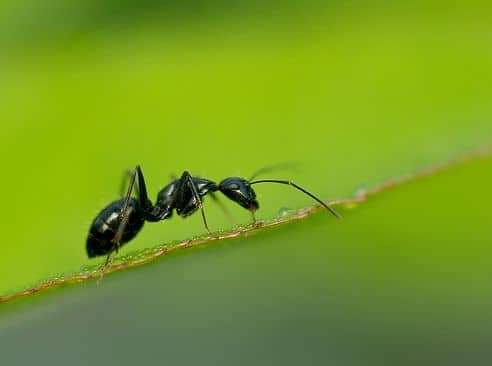 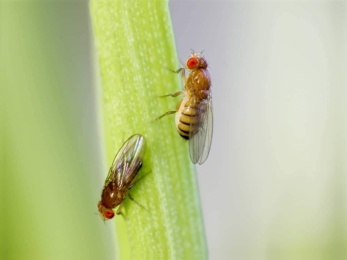 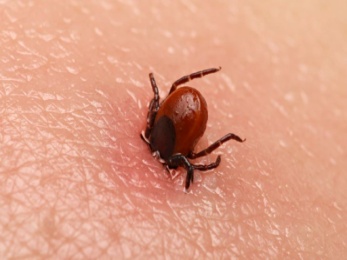 A helyes számot írd ide: 2. Szerinted a kullancs okozhat-e olyan betegséget, ami emberre is veszélyes lehet?(X-el jelöld a helyes választ)IgenNemNem tudom3. Tudod-e,hogy mi a Lyme-kór?(Egészítsd ki a mondatot)A Lyme-kór…4. Milyen tünetei vannak a Lyme-kórnak?(legalább 6 tünetet sorolj fel)5. Mivel lehet szakszerűen eltávolítani a kórokozót a testről?(X-eljelöld a helyes választ)A. gyufafejB. borotvapengeC. kullancskiszedő kanálD. cérnaE. zsír és egyéb olajos anyagF. köröm/szemöldök csipesz6. Tudod-e mivel lehet kiírtani a kullancsokat?(X-el jelöld a helyes választ)A. benzinnelB. hipós vízzelC. sós vízzelD. tűzzelE. speciális kullancsirtó szerrel/permettelF. semmivel sem lehet7. Tudod-e, hogy Magyarországon hol találkozhatsz kullanccsal?(X-el jelöld a helyes választ/okat)A. konyhábanB. kertekbenC. játszóterekenD. vonatokonE. erdőkbenF. strandmedencékbenG. csúszdákonH. parkokbanI. tömegközlekedési eszközökön8. A 3 kép közül melyiken látható Lyme folt?A.  B.  C. 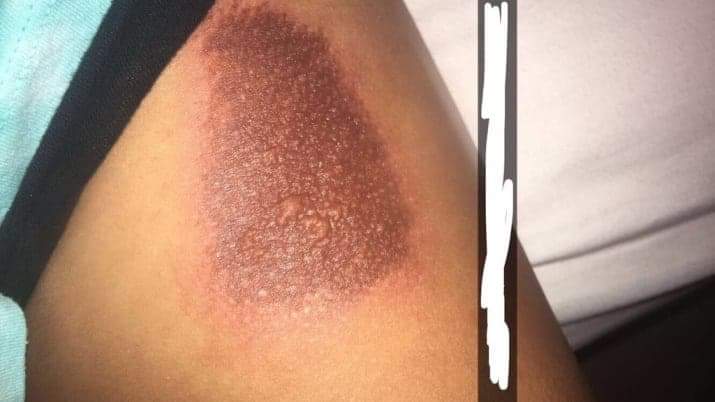 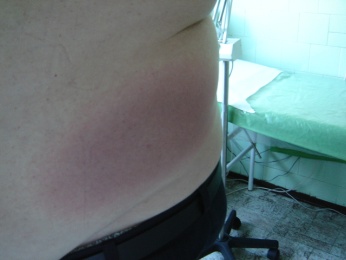 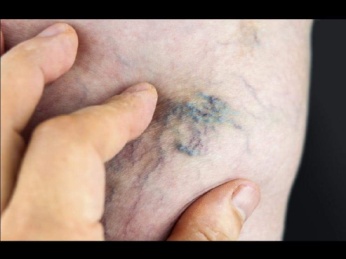 Írd ide a helyes betűt: 9. Kirándulás során melyik a legmegfelelőbb öltözet, amelyikkel megelőzheted a kullancscsípést?(X-el jelöld a helyes választ)fekete rövidnadrág, pólóbúvárruhavilágos színű hosszú zárt öltözet világos rövidnadrág, sötét pulóversötét hosszúnadrág, fehér pulóver10. Szerinted a Lyme-kór ellen van védőoltás?(X-el jelöld a helyes választ)igen, vannincsennem tudom11. Tudod-e, hogy mit csinál a kullancs, ha eltávolítás közben kínzásnak teszed ki?(X-el jelöld a helyes választ)menekülmegcsípnyálat öklendezik az áldozatbaelpusztulnem csinál semmit12. Lehet-e az Alapítványnál 50 órás közösségi szolgálatot teljesíteni?(X-el jelöld a helyes választ)IgenNem13. Mi az Alapítvány kabalafigurájának neve?(X-el jelöld, honnan tudod)A: az Alapítvány honlapjáról tudomB: a megadott telefonszámon kaptam megAz alábbi matematikai feladványok helyes megfejtésével megkapsz egy telefonszámot, amit hétfőtől péntekig 16:30-tól 17:30-ig feltudsz hívni és itt elárulják neked a Kabalafigura nevét.Feladatok:1.       Mennyi 120 háromnegyed része és 120 egyharmad része különbségének a kétötöde?2.       Egy főiskolai tanuló éves, 12 hónapra jutó ösztöndíja 450 ezer forint és egy laptop volt. Hét hónap elteltével azonban otthagyta a főiskolát, s távozáskor megkapta az éves ösztöndíjának az időarányos részét: a laptopot és 90 ezer forintot. Hány ezer forintot ér a laptop?3.       Panni nagyon szereti Túró Rudit, ezért elhatározza, hogy vesz egy dobozzal. Egy doboz Túró Rudi 3200 forintba kerül. Jelenleg nincs pénze, így a bankhoz fordul kölcsönért, amit egy év múlva törlesztene. A bank egy évre 8%-os kamatra ad kölcsön 3200 forintot Panninak, ugyanakkor a kamaton felül 200 forint tranzakciós díjat is kell fizetnie. Mivel Panni fiatalkorú, a bank 12,5% kedvezményt ad a tranzakciós díjra. Összesen mekkora összeget kellene Panninak fizetnie egy év múlva a bank felé?Személyes adatok kezeléséhez hozzájáruló nyilatkozatJelen kérdőív visszaküldésével kifejezetten hozzájárulok ahhoz, hogy a Lyme Betegekért és Magyar Emberekért Családokért Alapítvány (LBMECSA) megismerje és kezelje a jelen dokumentumban megadott személyes adataimat a 2020-ban  meghirdetett, megelőzéssel kapcsolatos kérdőív lebonyolítása érdekében, a lebonyolításhoz szükséges ideig, a Lyme Betegekért és Magyar Emberekért Családokért Alapítvány Adatkezelési szabályzatában foglaltak szerint.Kelt: 2020. Február 12.